　水遊び　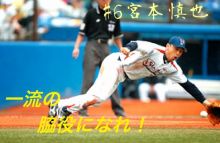 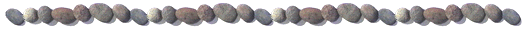 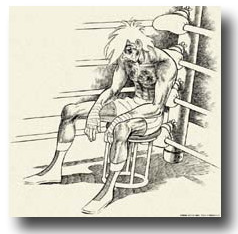 　３年Ｆ組担任の大佐賀先生は毎日、『沖に向かって泳ぐ』というタイトルで学級通信を発行しています。私も毎朝読ませていただいていますが、その内容は、政治・経済からマッキントッシュ、映画や読書、飼い猫のことやクラスの生徒へのボヤキなど、多岐にわたっていておもしろい、というよりも勉強になります。そのタイトルの由来について、４月１２日発行の「第５号」で触れているので、少し長くなりますが引用します。　僕の敬愛する池澤夏樹という作家があるインタビューでこういった話をしていた。　「ジョン・アップダイクというアメリカの著名な小説家の書評集に “HUGGING THE SHORE”という本がある。『岸にしがみついて』という意味でなかなかこったタイトルである。アップダイクはフィクションという岸辺、書評とは他人の作品に沿った上での文章の作成だということでそのタイトルにしたのだと思う。作家は本当に沖に向かわなくてはいけない人種です」　「ヘミングウェイは自分の体験を書く。（中略）　しかし自分が体験したことという『岸辺』にしがみついているという意味では、勇気がなかったかも知れない。それが晩年になって彼を非常に辛いところに追い込んだかも知れないね」　沖に向かって泳ぐタイプか、岸に沿って泳ぐタイプか・・・。　このたとえ話を、私は非常におもしろく思います。創造力にも想像力にも満ちあふれた文章を『沖に向かって泳ぐ』とするなら、私の書いている雑文は『岸にしがみついて』すらいず、せいぜいが、波打ち際でピチャピチャ足をぬらす程度のものと気付かされます。　２学期中間考査前に「君たちにとっての１週間後の未来なんか簡単に変えられる」と書いてから３週間が経ちますが、未来を変えることはできたでしょうか。君たちの顔つきを見ていると、いつもと変わらない「現実」と向き合っている人が多くいるようにも思います。一方、私の方は、夏休み終わりぐらいから実はいろいろあって、美術部に入った息子が夏休み明けにソフトテニス部に転部したりとか、健康診断の血液検査で引っかかったりだとか、中間考査３日目にオートバイの前輪に針金が刺さっていてパンクしていたりだとか、北照高校に負けたりだとかしていました。この１ヵ月ほどの間に、良くも悪くもない普通の出来事が一つ、はっきり良くないことが三つ起こったわけです。良くないことが起こるともちろん気持ちの中ではモヤモヤしたものがたまりますが、良くないことが良くないまま終わることはあまりなくて、パンクに気づいて飛び込んだガソリンスタンドでは、エアーをパンパンに入れて様子を見てくれて、「１キロぐらい先にバイク屋がありますよ」と親切に教えてもらいました。そのバイク屋では、「応急処置はしましたが、タイヤごと変えた方がいいですよ」と丁寧なアドバイスをもらい、そして行きつけのバイク屋まで無事にたどり着きました。トラブルがあったからこそ、人の親切に触れることができ、同時にモヤモヤも解消しました。　夏休み終わりに受けた健康診断ではやらかしてしまいました。平たく言えば、いろいろなものがたくさん出てきてしまったのです。先日受けた再検査の前に、「野球部の合宿明けで調整が間に合わなかった」などと職員室で話していたら、「試験勉強しなかった生徒の言い訳みたいだね」と増田２学年主任から温かく指導して頂きました。約１ヵ月間入念に調整して受けた精密検査の後、医師の問診を受けたのですが、「まだ若干数値の高いものがあるものの、通院や投薬の必要はないでしょう」とのことで、ひとまずホッとしました。「今回の追試は一応ギリギリで合格だけど、今度からしっかりやれ」といったところでしょうか。こちらのモヤモヤもお陰様で解消しました。　北照高校には完敗しました。こればっかりは、何ともならないようです。野球のモヤモヤはやはり、野球で解消するしかありません。　２年Ｅ組の様子は、私は見学旅行を心から楽しみにしているのですが、まだ君たちの中に浮ついた様子はありません。週に何度かは朝学習のプリントが教卓の上にまとめておいてあるのですが、気がつくと一人ひとりの机上に置かれていたりして、気配りのできる生徒がいるんだなぁとほんわかした気持ちになります。見学旅行のすぐ後からは、３年生になったときの科目選択について決めなければなりません。今のうちから志望校の受験科目を調べて、どの科目にするか考えておいてください。以上で、本日の波打ち際でのピチャピチャ水遊びは終了です。